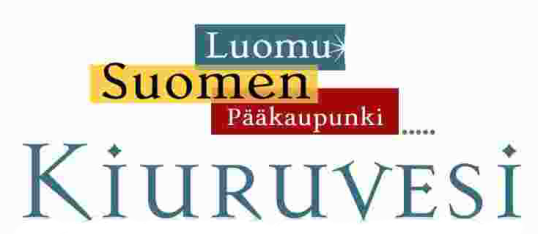 Rakennusvalvontaviranomaisen tehtävien maksut Kiuruveden kaupungissa Sisältö1 § Yleistä2 § Rakennusluvat3 § Toimenpideluvat ja -ilmoitukset4 § Purkamisluvat5 § Maisematyöluvat6 § Muita lupakäsittelyn ja rakennustyön valvonnan viranomaistehtäviä7 § Voimassa oleviin lupiin liittyvät päätökset 8 § Paikan ja korkeusaseman merkitseminen sekä sijaintikatselmus9 § Rakennusrasite, yhdyskuntatekninen laite, veden johtaminen, ojittaminen, 	kiinteistöjen yhteisjärjestely ja luonnollisen vedenjuoksun muuttaminen 10 § Rakennusten kunnossapito sekä luvaton ja luvanvastainen rakentaminen11 § Poikkeamispäätös, suunnittelutarveratkaisu ja vähäinen poikkeaminen12 § Muut maksuperusteet ja -ehdot13 § Maksujen hyväksyminen ja voimaantuloMaksut maankäyttö- ja rakennuslain sekä -asetuksen viranomaistehtävissä (rakennusvalvontaviranomainen)1 § Yleistä	Maankäyttö- ja rakennuslain 145 §:n mukaan luvan hakija tai toimenpiteen suorittaja on velvollinen suorittamaan viranomaistehtävistä kunnalle maksun, jonka perusteet määrätään kunnan hyväksymässä taksassa. Maksu voidaan periä ennalta.  Jos toimenpide jää kokonaan tai osittain suorittamatta, maksu palautetaan hakemuksesta perusteettomilta osilta. Jos tarkastus- ja valvontatehtävät johtuvat luvattomasta tai luvanvastaisesta rakentamisesta taikka siitä, että luvanhakija tai toimintaan velvollinen on laiminlyönyt hänelle kuuluvan tehtävän, maksu voidaan periä korotettuna ottaen huomioon suoritetuista toimista kunnalle aiheutuneet kulut.Luvassa määrätyt katselmukset on pidettävä luvan voimassa ollessa ja katselmusten toimittamista on pyydettävä rakennusvalvontaviranomaiselta luvan voimassa ollessa.Erääntyneelle maksulle on suoritettava korkoa siten kuin korkolaissa säädetään. Maksut voidaan periä siinä järjestyksessä kuin verojen ja maksujen täytäntöönpanosta annetussa laissa (706/2007) säädetään.Rakennusvalvonnan yhteydessä tarjotaan myös palveluja, jotka eivät kuulu viranomaistehtäviin. Palveluista kunta laatii ja hyväksyy erillisen rakennusvalvonnan palvelutaksan, jota käytetään teknisen palvelukeskuksen palveluhinnaston rinnalla.Tämä taksa on kokonaisuus ja eri toimenpiteiden maksut on sijoitettu omiksi ryhmikseen, joista muodostuu lopullinen maksu. 2 § RakennusluvatRakennuksen rakentaminen (MRL 125.1 §) tai laajentaminen (MRL 125.2 §)Maksu rakennusta kohti 150 euroa ja lisäksi rakennuksen/laajennuksen kokonaisalan mukaan 2,60 euroa/m2. Jos omakotitalon tai loma-asunnon lupahakemuksen yhteydessä esitetään asumiseen liittyvä erillinen talousrakennus, peritään yksi rakennusyksikkömaksu.	2.2 		Erillisen sauna- tai talousrakennuksen taikka muun rakenteiltaan ja varusteiltaan yksinkertaisen tai vähäisen rakennuksen taikka katoksen	rakentaminen (MRL 125.1 §) tai laajentaminen (MRL 125.2 §)Maksu rakennusta kohti 125 euroa ja lisäksi rakennuksen kokonaisalan mukaan 2,00 euroa/m2.Maksu erillistä katosta tai rakennelmaa kohti 125 euroa ja lisäksi katoksen tai rakennelman pinta-alan mukaan 1,50 euroa/m².2.3 Rakennuksen rakentamiseen verrattava tai kerrosalaa lisäävä korjaus- ja muutostyö (MRL 125.2 §)	Rakennuksen korjaus- ja muutostyö, joka on verrattavissa rakennuksen rakentamiseen tai rakennuksen kerrosalaan laskettavan tilan lisääminen, maksu rakennusta kohti 150 euroa ja lisäksi rakennuksen muutettavan tai lisättävän osan kokonaisalan mukaan 1,50 euroa/m2.Turvallisuus- tai terveysoloihin vaikuttava korjaus- ja muutostyö sekä käyttötarkoituksen olennainen muuttaminen (MRL 125.3 § ja 125.4 §) 	Rakennuksen korjaus- ja muutostyö, jolla on vaikutusta rakennuksen käyttäjien turvallisuuteen tai terveydellisiin oloihin (mm. energiatehokkuuden parantamiset ja kosteus- ja homevauriokorjaukset), maksu rakennusta kohti 150 euroa ja lisäksi rakennuksen muutettavan osan kokonaisalan mukaan 1,50 euroa/m2.Rakennuksen tai sen osan käyttötarkoituksen olennainen muuttaminen, maksu rakennusta kohti 150 euroa ja lisäksi rakennuksen tai sen osan muutettavan kokonaisalan mukaan 1,50 euroa/m².2.4.1	Omakoti- tai paritalon LVI-korjaus- ja/tai muutostyö, maksu 200 euroa/rakennus.2.4.2	Rivi- tai kerrostalon LVI-korjaus- ja/tai muutostyö, maksu 40 euroa/asunto, kuitenkin vähintään 400 euroa.2.4.3	Muiden rakennusten LVI-korjaus- ja/tai muutostyö, maksu 200 euroa/rakennus tai LVI-järjestelmä, kuitenkin vähintään 200 euroa. 2.5 Muut toimenpiteet, jotka maankäyttö- ja rakennuslain 113 §:n perusteella ovat rakennuksia ja vaativat 125 §:n perusteella rakennusluvanTuulivoimala (suurikokoiset yli 1 MW), maksu 3 500 euroa / tuulivoimayksikkö. Muut toimenpiteet, jotka edellyttävät rakennuslupaa,maksu 200 euroa.Tämän 2 §:n mukaisista määräaikaista rakennuksista tai toimenpiteistä peritään 70 % ja tilapäisistä rakennuksista tai toimenpiteistä 50 % pykälässä mainituista maksuista.3 § Toimenpideluvat ja -ilmoitukset3.1 Toimenpiteet, joiden osalta lupa-asian ratkaiseminen edellyttää toimenpidelupaaKiinteistökohtaisen jätevesijärjestelmän rakentaminen tai uusiminen,maksu 150 euroa.Maalämpökaivon poraaminen tai lämmönkeruuputkiston asentaminen,maksu 100 euroa.Muut toimenpiteet, jotka edellyttävät toimenpidelupaa, maksu 150 euroa.3.2Rakennusjärjestyksen toimenpideilmoitus, maksu 80 euroa ja lisäksi kokonaisalan tai muun pinta-alan mukaan 1,00 euroa/m².4 § Purkamisluvat4.1 	Rakennuksen purkaminen erillisessä purkamislupamenettelyssä,maksu 150 euroa / rakennus.4.2 	Rakennuksen purkaminen niin, että se sisältyy rakennuslupahakemukseen,maksu 80 euroa / rakennus.4.3 	Rakennuksen purkamisilmoitus, maksu 80 euroa / purkamisilmoitus.5 § Maisematyöluvat5.1	Maisemaa muuttava maanrakennustyö tai muu vastaava toimenpide,maksu 100 euroa. 5.2	Puiden kaataminen tai muu vastaava vähäinen toimenpide, maksu 80 euroa. Luvan hinta sisältää mahdollisen erillisen katselmuksen luvan tarpeen arvioimiseksi.6 § Muita lupakäsittelyn ja rakennustyön valvonnan viranomaistehtäviä	6.1 	Lupahakemuksen vireille tulosta ilmoittaminen,	maksu hakemusta kohti 30 euroa ja lisäksi 30 euroa/naapuri.	Lisäksi peritään mahdolliset kuulutus- ja ilmoituskustannukset todellisten kustannusten mukaisesti.	6.2	Katselmuksen pitäminen naapurien kuulemiseksi,	maksu 100 euroa/katselmus. 6.3	Aloituskokouksen pitäminen,	maksu 100 euroa/kokous.	6.4	Aloittamisoikeuden myöntäminen,	maksu 150 euroa/hanke erillisenä päätöksenä,maksu 80 euroa/hanke lupapäätöksen yhteydessä.6.5Kokoontumistilan enimmäishenkilömäärän vahvistaminen erillisellä päätöksellä,maksu 125 euroa/kokoontumistila.6.6Lupa naapurin alueen käyttämiseen hakijalle välttämättömänrakennustyön tai muun toimenpiteen suorittamiseen,maksu 100 euroa/lupa.6.7Vastaavan työnjohtajan, kvv-työnjohtajan, iv-työnjohtajan tai erityisalan työnjohtajan hakemuksen tai ilmoituksen hyväksyminen, maksu 50 euroa/hakemus.6.8Rakennustyönjohdon vaihtaminen, kun rakennuskohteeseen hyväksytään uusi työnjohtaja aikaisemman työnjohtajan sijaan,maksu 50 euroa/hakemus.6.9Työnjohtajan hyväksynnän peruuttaminen,maksu 125 euroa.6.10Päätös rakennuttajavalvonnasta ja valvontasuunnitelmasta, maksu 150 euroa/hakemus, kun toimenpiteen kokonaisala > 1200 m2 maksu 80 euroa/hakemus, kun toimenpiteen kokonaisala < 1200 m2 Hyvitys rakennuslupamaksusta (2 §) harkitaan tapauskohtaisesti. Tämän taksan 8 §:n mukaisesta maksusta ei myönnetä hyvitystä tai palautusta.6.11Päätös asiantuntijatarkastuksesta, ulkopuolisesta tarkastuksesta tai erityismenettelystä,maksu 80 euroa/hakemus.6.12Viranomaisen suorittama muu kuin lupapäätöksessä määrätty katselmus, viranomaisen myöntämä todistus tai lausunto,maksu 80 euroa/toimenpide.6.13Suunnitelmista poikkeaminen,maksu 80 euroa ja lisäksi muutettavan rakennuksen tai sen osan kokonaisalan mukaan 1,50 euroa/m2.Pientalon ja talousrakennuksen osalta em. maksusta peritään puolet. Maksu sisältää muutospiirustusten tarkastamisen ja/tai hyväksymisen rakennustyössä noudatettaviksi. 6.14Luvan voimassaolon päätyttyä pidettävä katselmus tai muu viranomaistoimenpide,maksu 150 euroa/katselmus tai toimenpide6.15Määräys aidan rakentamisvelvollisuudesta, aidan laadusta ja sijoituksesta sekä kustannusten jakautumisesta,maksu 150 euroa/päätös.6.16Määräys rakennustyön haittojen välttämiseksi,maksu 150 euroa/päätös.7 § Voimassaoleviin lupiin liittyvät päätökset7.1 		Myönnetyn luvan voimassaolon pidentäminen töiden aloittamiseksi tai työn loppuunsaattamiseksi, 	maksu 150 euroa. 7.2Asetetun määräajan tai lupaehdon muuttaminen tai muu luvan muuttaminen,maksu 150 euroa.8 § Paikan ja korkeusaseman merkitseminen sekä sijaintikatselmusMaksu määräytyy lupapäätöksessä vaadittujen katselmusten mukaisesti. Paikan ja korkeusaseman merkitsemisen suorittaa kaupungin mittausosasto.8.1 	Taksan kohdan 2.1 mukainen rakennus,maksu 200 euroa.8.2Taksan kohdan 2.2 mukainen rakennus,maksu 150 euroa.8.3Muut rakennukset,maksu 300 euroa.Paikan merkitseminen sisältää neljä pistettä/rakennus ja kultakin lisäpisteeltä veloitetaan 10 euroa.Jos toimenpide käsittää vain sijainninmerkinnän tai sijaintikatselmuksen, on maksu puolet kohtien 8.1–8.3 mukaisesta maksusta.8.4Rakennusvalvonnan sijaintikatselmus,maksu 80 euroa.8.5Rakennelmien ja teknisten laitteiden sijainnin tarkastus,erillisenä toimenpiteenä 100 euroa tai sijaintikatselmuksen yhteydessä 80 euroa.9 § Rakennusrasite, yhdyskuntatekninen laite, veden johtaminen, ojittaminen, kiinteistöjen yhteisjärjestely ja luonnollisen vedenjuoksun muuttaminen  9.1 	Rakennusrasitteen perustaminen, muuttaminen tai poistaminen,maksu 150 euroa/päätös (sisältäen yhden rasitteen) ja 70 euroa kultakin seuraavalta rasitteelta.9.2Yhdyskuntaa tai kiinteistöä palvelevan johdon, vähäisen laitteen, rakennelman, laitoksen, vesijohdon, ojan, suojapenkereen tai pumppuaseman sijoittamispäätös,maksu 150 euroa/päätös.9.3Päätös kiinteistöjen yhteisjärjestelystä,maksu 300 euroa/päätös.9.4Luonnollisen vedenjuoksun muuttaminen kiinteistöllä,	maksu 150 euroa/kiinteistö, jonka todetaan laiminlyöneen huolehtimisvelvollisuuden tai /kiinteistö, jonka hakemus ei johda määräyksen antamiseen.10 § Rakennusten kunnossapito sekä luvaton ja luvanvastainen rakentaminenMaankäyttö- ja rakennuslain 182 §:n mukaan, jos joku ryhtyy toimiin tämän lain tai sen nojalla annettujen säännösten tai määräysten vastaisesti taikka lyö laimin näihin perustuvan velvollisuutensa, kunnan rakennusvalvontaviranomainen voi päätöksellään velvoittaa niskoittelijan määräajassa oikaisemaan sen, mitä on tehty tai lyöty laimin.10.1Rakennuksen tai ympäristön kunnossapitovelvollisuuden laiminlyönnin johdosta annettu korjaus- tai siistimiskehotus,maksu 80 euroa/määräys.10.2Viranhaltijan antama kirjallinen määräys,maksu 150 euroa/määräys10.3Korttelialueen järjestelyä koskeva määräys,maksu 150 euroa/määräys.10.4Kevyt rakennelma tai pienehkö laitos sekä keskeneräinen rakennustyö tai hylätty rakennus, velvoitepäätös,maksu 150 euroa/päätös.10.5Viranhaltijan antama rakennustyön keskeyttämismääräys,maksu 150 euroa/päätös.10.6Rakennusvalvontaviranomaisen rakennustyön keskeyttämisen pysyttämis- tai poistamispäätös,maksu 300 euroa/päätös10.7Rakennusvalvontaviranomaisen päätös, johon sisältyy uhkasakon asettaminen tai teettämisuhka,maksu 350 euroa/päätös.10.8Rakennusvalvontaviranomaisen päätös uhkasakon tuomitsemisesta tai teettämisuhan täytäntöönpanosta,maksu 350 euroa/päätös.Lisäksi peritään mahdolliset asianosaisen kuulemiskustannukset sekä kuulutus- ja ilmoituskustannukset todellisten kustannusten mukaisesti.11 § Poikkeamispäätös, suunnittelutarveratkaisu ja vähäinen poikkeaminen11.1Suunnittelutarveratkaisu, maksu 350 euroa/hakemus.11.2Kunnan poikkeamispäätös,maksu 350 euroa/hakemus.Jos kohtien 11.1 tai 11.2 mukainen hakemus hylätään, maksu on 150 euroa.Kohtiin 11.1–11.2 lisätään kuulemiskustannukset taksan kohdan 6 §:n mukaisesti.11.3Lupaviranomaisen lupapäätöksen yhteydessä myöntämä vähäinen poikkeaminen,maksu 80 euroa/hakemus.12 § Muut maksuperusteet ja -ehdot12.1 Maksun palauttaminen, alentaminen ja korottaminen eräissä tapauksissaJos hallinto-oikeus tai korkein hallinto-oikeus toteaa, että hakija ei ole hakemansa luvan tarpeessa, luvasta peritty maksu palautetaan hakemuksesta kokonaisuudessaan. Kun luvanhakija ilmoittaa luopuvansa voimassa olevasta luvasta ennen kuin mihinkään luvan tarkoittamiin toimenpiteisiin on ryhdytty, luvanhaltijalle palautetaan hakemuksesta 50 % suoritetusta maksusta. Maksun palautusta on haettava kahden vuoden kuluessa ilmoituksesta luopua luvasta. Luvan käsittelykuluina pidätetään kuitenkin 150 euroa.Jos luvan voimassa ollessa haetaan lupaa rakennustyön tai toimenpiteen suorittamiseen uusien suunnitelmien mukaisesti, vanhasta lupamaksusta hyvitetään hakemuksesta 50 % luvan maksua määrättäessä.Jos rakennuksen rakentamista varten myönnetyn rakennusluvan voimassaolo raukeaa, luvanhaltijalle palautetaan hakemuksesta osa suoritetusta lupamaksusta riippuen viranomaisen siihen mennessä suorittamista tarkastustoimenpiteistä, kuitenkin enintään 50 %. Luvan käsittelykuluina pidätetään kuitenkin 150 euroa.Jos rakennuslupa koskee useita rakennuksia ja lupa on toteutettu jonkin rakennuksen osalta, voidaan hakemuksesta palauttaa se maksun osa, joka vastaa luvan rauenneesta osasta suoritettua maksua.Mikäli lupahakemus hylätään, peritään luvanhakijalta enintään 50 % maksuperusteiden mukaisesta maksusta.Jos oikaisuvaatimuksen tuloksena viranhaltijan päätöstä muutetaan, peritään hakijalta lopullisen päätöksen mukaan määräytyvä maksu ja otetaan huomioon suoritettu maksu.Rakennuksen sijaintia ja korkeusasemaa koskeva viranomaismaksu (8 §) palautetaan tai hyvitetään hakemuksesta siltä osin, kuin luvassa määrätty tätä koskeva toimenpide on jäänyt suorittamatta.Jos kunnan päättämien maksujen mukaan määräytyvä maksu on yksittäistapauksessa olennaisesti suurempi kuin mitä ovat asian käsittelystä kunnalle aiheutuvat kulut, maksua voidaan alentaa ottaen huomioon asian käsittelyyn kulunut työaika, työmäärä ja muut asiaan vaikuttavat seikat. Alennus voi olla enintään 25 %. Jos näiden maksujen mukaan määräytyvä maksu on yksittäistapauksessa olennaisesti pienempi kuin mitä ovat asian käsittelystä kunnalle aiheutuvat kulut, maksua voidaan korottaa ottaen huomioon asian käsittelyyn kulunut työaika, työmäärä ja muut asiaan vaikuttavat seikat. Korotus voi olla enintään 25 %.Jos tarkastus- ja valvontatehtävät johtuvat luvattomasta tai luvanvastaisesta rakentamisesta taikka siitä, että luvanhakija tai toimintaan velvollinen on laiminlyönyt hänelle kuuluvan tehtävän, maksu voidaan periä korotettuna ottaen huomioon suoritetuista toimista kunnalle aiheutuneet kulut, kuitenkin enintään kaksinkertaisena.12.2 Maksun suorittaminenKun lupapäätös on tehty tai muu viranomaistehtävä on suoritettu, näiden maksujen mukainen maksu on maksettava laskussa määrätyssä ajassa.Jos maksua ei makseta laskussa määrätyssä ajassa, erääntyneelle maksulle on maksettava viivästyskorkoa siten kuin korkolaissa on määrätty. Korkolain mukainen viivästyskorkoprosentti merkitään kuhunkin laskuun. Asiakirjojen lunastusmaksu sisältyy maksuun.Jos näiden maksujen mukaisia laskuja ei makseta määräajassa, maksut ovat maankäyttö- ja rakennuslain 145 §:n mukaisesti ulosottokelpoisia.12.3 Rakennuskohtainen perusmaksu ja kokonaisalan laskenta maksua määrättäessäJos rakennuksessa suoritetaan samanaikaisesti useita tämän taksan eri kohtien mukaisia toimenpiteitä, rakennuskohtainen perusmaksu veloitetaan vain kertaalleen.Jos rakennuksen tai sen osan kokonaisala ylittää 2 000 neliömetriä, ylittävältä osalta otetaan huomioon 75 % kokonaisalasta maksua määrättäessä. Jos kokonaisala ylittää 5 000 neliömetriä, ylittävältä osalta otetaan huomioon 50 % kokonaisalasta maksua määrättäessä. Rakennuksen kokonaisalaan lasketaan kerrosten, kellarikerroksen ja käyttöullakon pinta-ala ulkoseinän ulkopinnan mukaan. Kokonaisalaan ei kuitenkaan lasketa alle 1,6 metriä matalampia tiloja. Myöskään rakennuksen parvekkeita ja vähäisiä katoksia ei lasketa kokonaisalaan.Erillisen katoksen kokonaisala lasketaan kaikkien kerrosten yhteenlasketun katetun tilan pinta-alan mukaan.Rakennuksen tai rakennuksen osan korjaus- ja muutosalueiden pinta-ala lasketaan soveltuvin osin kokonaisalan laskemista koskevien periaatteiden mukaan.12.4 Muistutukset ja oikaisunhaku määrätystä maksustaNäiden maksujen perusteella määrättyä maksua koskevat muistutukset on tehtävä laskusta ilmenevässä ajassa kaupungin rakennusvalvonnalle. Rakennusvalvonta voi muistutuksen johdosta korjata laskussa olevan virheen. Jos muistutus on tehty määräajassa, mutta maksua ei ole rakennusvalvonnassa muutettu, muistutuksen tekijä voi hakea oikaisua annettuun päätökseen siten kuin kuntalaissa säädetään.13 § Maksujen hyväksyminen ja voimaantuloNämä maksut ovat Kiuruveden kaupungin rakennusvalvontajaoston hyväksymät 29.11.2016 § 5.Nämä maksut tulevat voimaan 01.01.2017.  Maksu määräytyy niiden maksujen mukaan, jotka ovat voimassa lupapäätöksen tekemispäivänä tai viranomaistehtävän suorittamishetkellä. Näiden maksujen päätöksellä kumotaan rakennusvalvontajaoston 27.11.2014 § 4 hyväksymät rakennusvalvonnan maksut.Näiden maksujen perusteella määrätyt maksut eivät ole arvonlisäverollisia.Rakennuksen rakentamisen tai laajentamisen valvonta (vrt. MRL 125.1 §, 125.2 §, 134–137 §)Yksinkertaisen tai vähäisen rakentamisen tai laajentamisen valvonta (vrt. MRL 125.1 § ja MRL 125.2 §)Rakennuksen perusteellisen tai kerrosalaa lisäävän korjaamisen valvonta (vrt. MRL 125.2)Käyttäjien turvallisuuteen vaikuttavan korjaamisen tai rakennuksen käyttötarkoituksen muutoksien valvonta, myös hormin ja tulisijan rakentaminen olemassa olevaan rakennukseen (vrt. MRL 125.3 § ja 125.4 §).Erilaisten rakennuslupaa edellyttävien rakennusten ja hankkeiden valvonta (vrt. MRL 113 §, 115 §, 125 § ja 125 § ja 125.5 §, 176 §)Toimenpidelupaa edellyttävien erilaisten hankkeiden valvonta (vrt. MRL 126 §, 126a §) Toimenpideilmoitusta edellyttävien hankkeiden valvonta (vrt. MRL 129 §, MRL 126a §)Rakennuksen tai sen osan purkamisen valvonta (vrt. MRL 127.1 §, MRA 67 §, 69 §)Rakennuksen purkamisilmoituksen valvonta (vrt. MRL 127.3 §, MRA 67 §, 69 §)Maisemaa muuttavan maanrakennustyön ja puiden kaatamisen valvonta (vrt. 128 §, 140 §, MRA 69 §)Viranomaisen toimesta tapahtuva rakennus-, toimenpide-, purkamis- ja maisematyölupahakemuksen sekä suunnittelutarve- ja poikkeamista koskevan hakemuksen vireille tulosta naapureille ilmoittaminen (vrt. MRL 133.1 §, 173 §, 174 §, MRA 65 §). Viranomaisen toimesta rakennuspaikalla tapahtuvan katselmuksen järjestäminen (vrt. MRL 133.2 §). Huom. Jos naapuria ei ole ennen katselmusta kuultu erillisessä menettelyssä, katselmuskutsu rinnastetaan vireille tulon ilmoittamiseen.Aloituskokouksen pitäminen (vrt. MRL 121 §)Rakennustyön tai toimenpiteen aloittamisoikeuden myöntäminen ennen luvan lainvoimaisuutta (vrt. MRL 144 §)Kokoontumistilan enimmäishenkilömäärän vahvistaminen (vrt. MRA 54 §)Lupa naapurin alueen käyttämiseen (vrt. MRL 149a §) Vastaavan työnjohtajan, kvv-työnjohtajan, iv-työnjohtajan tai erityisalan työnjohtajan hakemuksen hyväksyminen sekä rakennustyönjohdon vaihtaminen (vrt. MRL 122 §, 122a §, 149c §)Rakennuttajavalvonta (vrt. MRL 151.1 §)Asiantuntijatarkastus (vrt. MRL 150b §)Ulkopuolinen tarkastus (vrt. MRL 150c §)Erityismenettely (vrt. MRL 150d §)Suunnitelmista poikkeaminen rakennustyön aikana (vrt. MRL 150e §)Aidan rakentaminen (vrt. MRA 82 §)Rakennustyön haittojen välttäminen (vrt. MRA 83 §)Luvan voimassaolon pidentäminen, asetetun määräajan tai lupaehdon muuttaminen (vrt. MRL 143 §, 141 §, 176 §) Rakennuksen paikan ja korkeusaseman merkitseminen (vrt. MRL 149b §, 150 §, MRA 75 §)Rakennusrasitteen perustaminen (vrt. MRL 158 §, MRA 80 §)Asemakaavan edellyttämä rasite (vrt. MRL 159 §, MRA 80 §)Yhdyskuntateknisten laitteiden sijoittaminen (vrt. MRL 161 §)Veden johtaminen ja ojittaminen (vrt. MRL 161a §)Kiinteistöjen yhteisjärjestely (vrt. MRL 164 §)Luonnollisen vedenjuoksun muuttaminen (vrt. MRL 165 §) Rakennuksen kunnossapito (vrt. MRL 166 §)Ympäristönhoito (vrt. MRL 167 §)Kevyt rakennelma tai pienehkö laitos (vrt. MRL 168 §)Ulkovarastointi (vrt. MRL 169 §)Korttelialueen järjestely (vrt. MRL 167 §)Keskeneräinen rakennustyö tai hylätty rakennus (vrt. MRL 170 §)Rakennustyön keskeyttäminen (vrt. MRL 180 §)Uhkasakko ja teettämisuhka (vrt. MRL 182 §, uhkasakkolaki 6 §, 10 §, 15 §))Suunnittelutarveratkaisu (vrt. MRL 16 §, 137 §)Poikkeamispäätös (vrt. MRL 171 §, 172 §, 173 §)Vähäinen poikkeaminen rakennusluvan yhteydessä (vrt. MRL 175 §, 171 §, 172 §)Naapureille tiedottaminen/kuuleminen taksan 6 §:n mukaanMaankäyttö- ja rakennuslain 145 §:n mukaan, jos toimenpide jää kokonaan tai osittain suorittamatta, maksu on hakemuksesta perusteettomilta osin palautettava.Jos tarkastus- ja valvontatehtävät johtuvat luvattomasta tai luvanvastaisesta rakentamisesta taikka siitä, että luvanhakija tai toimintaan velvollinen on laiminlyönyt hänelle kuuluvan tehtävän, maksu voidaan periä korotettuna ottaen huomioon suoritetuista toimista kunnalle aiheutuneet kulut.